6 июня были подведены итоги областного конкурса «Кузбасс-малая Родина», целью которого является выявление и распространение передового педагогического опыта, распространение опыта внедрения инновационных технологий в организации образовательного процесса, формирование позитивного общественного мнения о системе образования, поддержка творчески работающих педагогов и повышение престижа учительской профессии.В номинации «Развитие православной культуры в Кузбассе» лауреатом конкурса признана программа «Калейдоскоп православных народных праздников», представленная МБДОУ «Детский сад №3 «Звездочка».Поздравляем коллег с победой!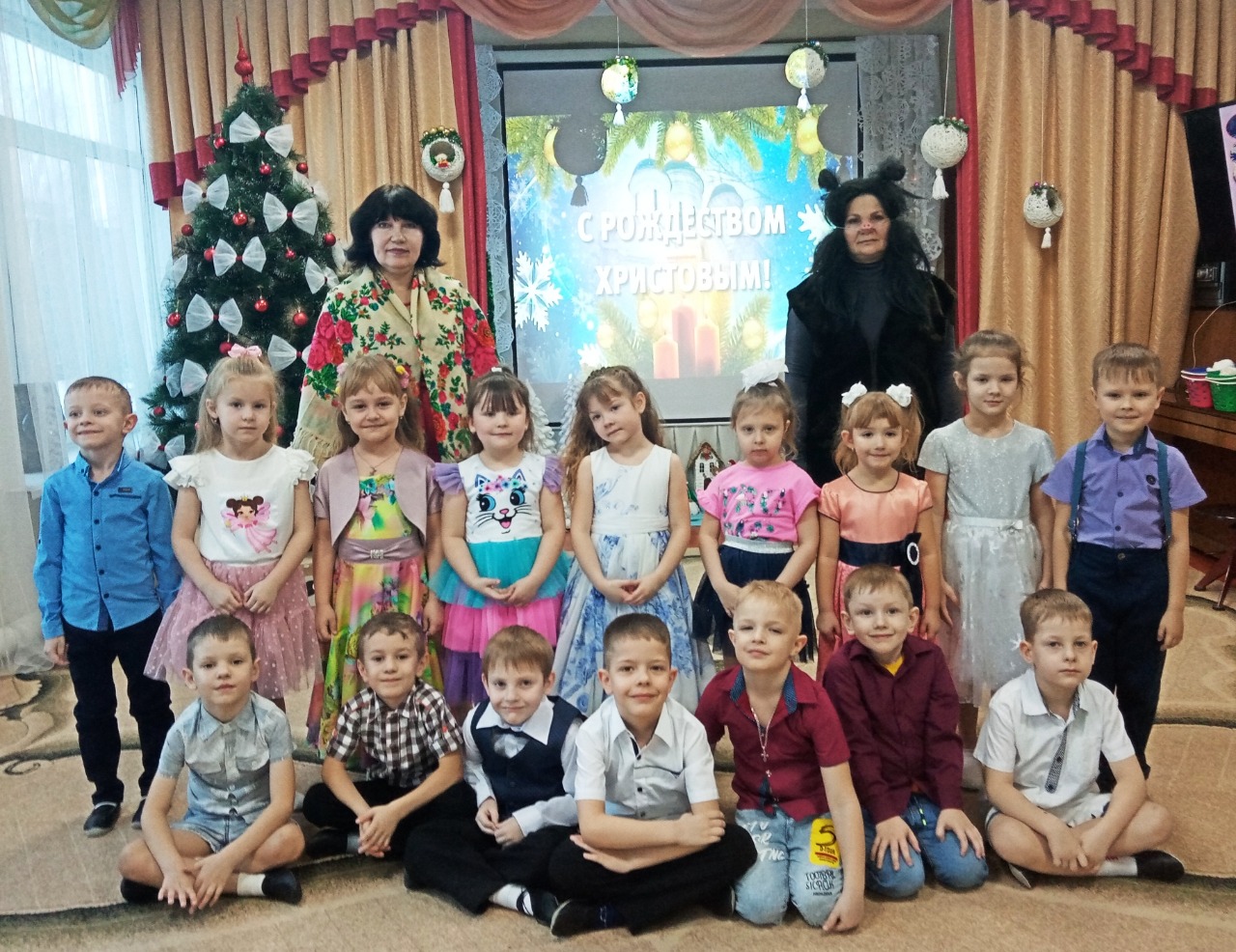 